One-Day National Workshop onResearch Methodology in Education through Flipped Learning ApproachIn Collaboration withSCHOOL OF EDUCATION(Under PMMMNMTT)SAVITRIBAI PHULE PUNE UNIVERSITY: PUNE(11th November 2019)Introduction	 Research is a continuous process. Research creates a new platform to solve the unsolved problems and to show right paths for better life. Research and development are two faces of the same coin. Research is an integral part of Higher Education. Research always encourages an individual to do tasks in innovative ways. Knowledge management is playing a pivotal role in the field of education in general and educational research in particular. Information and Communication Technologies are playing major roles in the field of educational research. Research Scholars are using many ICT tools to store data, to process data, to analyse data, and to share data and findings with others. The Government of India has initiated many ICT programmes for the benefits of Students, Research Scholars and Teachers in Higher Education to do high quality research for the sake of national development. There are many important digital initiatives of Government of India in Higher Education. They are: 1) SWAYAM; 2) SWAYAM PRABHA;       3) National Academic Depository (NAD); 4) National Digital Library of India (NDL India);          5) e-Shodh Sindhu (eSS); 6) Virtual Labs; 7) e-Yantra; 8) Talk to a Teacher Programme;                 9) E-acharya; 10) E-Kalpa; 11) FOSSEE (Free/Libre and Open Source Software in Education);      12) Vidwan; 13) Spoken Tutorial; 14) BAADAL; 15) Global Initiative of Academic Networks (GIAN); 16) National Institutional Ranking Framework (NIRF); 17) IMPRINT – (IMPacting Research INnovation and Technology); 18) SAKSHAT: A One Stop Education Portal; 19) Atal Ranking of Institutions on Innovation Achievements (ARIIA); 20) Know Your College;                21) DigiLocker; 22) The National Programme on Technology Enhanced Learning (NPTEL);          23) OSCAR (Open Source Courseware Animations Repository); 24) ShodhGangotri; 25) Virtual Learning Environment; 26) Text Transcription of Video Content; 27) SOS Tools;                          28) e-PG Pathshala; 29) Shodhganga; 30) Shodhshuddhi; 31) NASSDOC; 32) INDCAT;              33) SOUL 2.0; 34) Vidya-Mitra; 35) UGC-MOOCs; 36) INFISTATS; 37) INFED; 38) IRINS;     39) E-NBA; 40) National Testing Agency; and so on. These ICT initiatives could be reached through Flipped Learning Approach for the betterment of a learner. Flipped Learning is a pedagogical approach in which direct instruction moves from the group learning space to the individual learning space, and the resulting group space is transformed into a dynamic, interactive learning environment where the educator guides students/scholars as they apply concepts and engage creatively in the subject matter.   A good number of MOOC courses are available with special reference to research methodology (qualitative & quantitative methods) at SWAYAM and FutureLearn platforms. The proposed workshop will focus on how to integrate these ICT initiatives through Flipped Learning Approach for quality research in Higher Education in general and education in particular. The Workshop will also focus on the applications of SPSS in Educational Research.Objectives of the WorkshopTo Sensitise the Research Scholars to use Flipped Learning Approach in Research Methodology in Education.To provide the detailed information about Flipped Learning Approach in Research Methodology in Education.To provide OER content with special reference Research Methodology in Education through Flipped Learning Approach.To motivate Research Scholars to do MOOC Courses with special reference to Research Methodology in Education through Flipped Learning Approach.To provide hands-on experience through Flipped Learning Approach to research scholars on the applications of ICT in Research Methodology in Education. Broad Themes of the WorkshopResearch Methodology in Education (Qualitative, Quantitative, and Mixed Methods)Research Methodology in Education through Flipped Learning Approach.Massive Open Online Courses (SWAYAM & FutureLearn): Research Methodology in Education through Flipped Learning ApproachApplications of SPSS in Educational ResearchParticipants       :  Research Scholar, School of Education, SPPU, Pune.Duration            : One Day (11th November 2019) Time: 10:00 am – 4:00 pmVenue                 : Dept of Education & Extension, SPPU, Pune.Registration Fee: There is no registration fee.Note: The Organizers will provide workshop Kit & Working lunch and refreshment (morning and evening) to all the participants.*****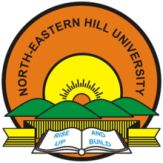 CENTRE FOR PRE-SERVICE TEACHER EDUCATIONSCHOOL OF EDUCATION (Under PMMMNMTT)NORTH-EASTERN HILL UNIVERSITY: SHILLONG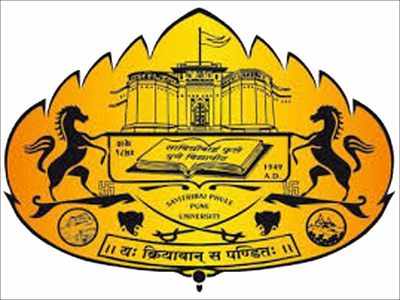 Prof. S.M. SungohProject Co-ordinator (PMMMNMTT)Centre for Pre-Service Teacher EducationSchool of EducationNorth-Eastern Hill UniversityShillong, Meghalaya.Prof. S. A. SonawaneWorkshop ConvenorDirectorSchool of EducationSavitribai Phule Pune UniversityPune, Maharashtra.Dr. N. AmareswaranWorkshop Co-ordinator (NEHU)Dept of EducationNorth-Eastern Hill University,  Shillong.Mobile: +91-9441910359, +91-9485125291e-mail: amareswaran@gmail.comblog: https://hamsareddy.blogspot.comDr. Vaibhav G. JadavWorkshop Co-ordinator (SPPU)Dept of Education & ExtensionSavitribai Phule Pune University, Pune.Mobile: +91-9421503397e-mail: vaibhav.jvg@gmail.com